     Associazione Artistica di Legnano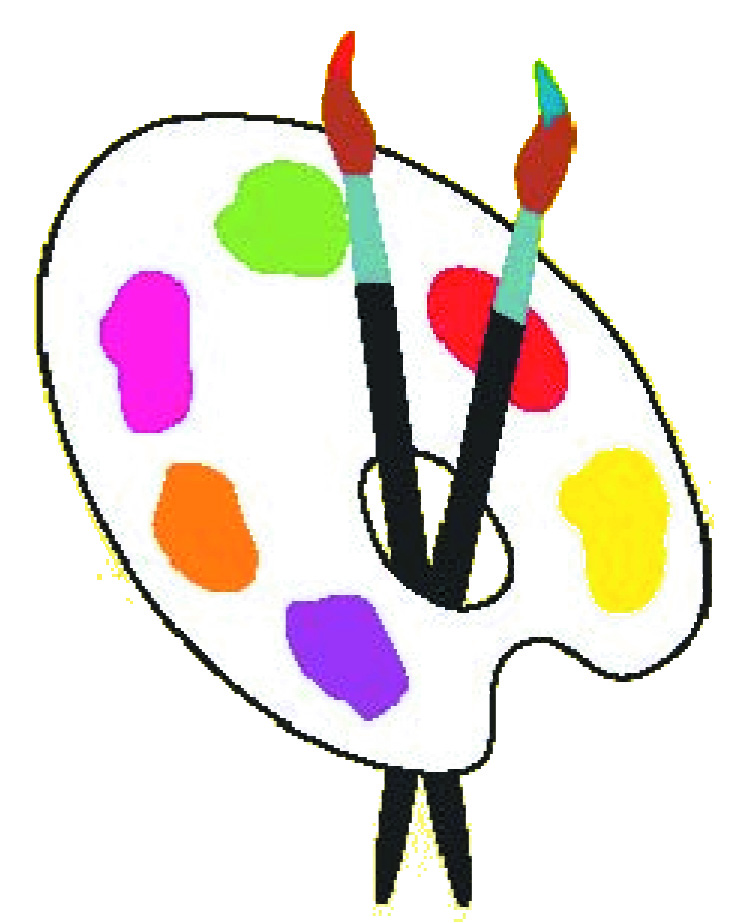   “Lo Scarabocchio”      Via Stoppani 54 - 20025 Legnano -Mi- Tel. 3475503117 - info@loscarabocchio.org - www.loscarabocchio.org                                   GIORNO DI FREQUENZA:………………………………………….SCHEDA ISCRIZIONE AL CORSO DI: …………………………………………………………….COGNOME ……………………………..……….  NOME ………………………………………….NATO A ………………….………… IL ....……..…….….. PROV.…..….. ETA’ ………….……..RESIDENTE A …………………………..………..……. PROV …………  CAP ……………….…VIA ………………..…………………………………………………...…………... N° ……………TEL ABITAZIONE ………………………………..….… UFF …………………………..…………CELL.MADRE ……………….....………...……  CELL.PADRE …………………..………………C.F. ……………………………...…………………………………………………………………….CLASSE FREQUENTANTE ……………………………………………………….………………...VARIE (materiali allergici/ intolleranze alimentari) ………………………………..………………...E- MAIL ………………………………………………………………………………………………Con riferimento alla legge 675 del 31/12/1996 , autorizzo l’uso dei miei dati  personali per soli usi amministrativiDATA ………………………….                   FIRMA ………………………………...